Утверждаю:Директор техникума___________Я.У. Юнушев« 24 »    января      2022г.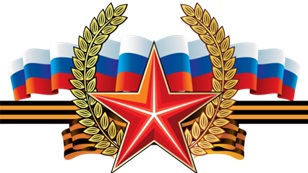 ПЛАН мероприятий в рамках областного месячника героико-патриотической и оборонно-массовой работы в ОГБПОУ НикТТ, посвящённого Дню Защитника Отечества с 27 января по 27 февраля 2022 годаИсп.:Преподаватель-организатор ОБЖНечаева Л.В.№Наименование мероприятияДата и время проведенияМесто проведения и количество участниковОтветственный исполнительФормат мероприятия1.Инфоминутка «Мы помним, мы гордимся»27.01.22г.в 9-35ОГБПОУ НикТТфойе 2 этаж160Педагог-организатор Поздова Л.В.офлайн2.Всероссийская акция «Блокадный хлеб» 27.01.22г.в 10-0011-20территория техникума, ул.Комсомольскаяволонтёры-7 чел.педагог-организаторПоздова Л.В. мастера п/о Ларькина И.И.офлайн3.Единый урок памяти «Непокорённый Ленинград»27.01.22г.в 9-35учебные кабинеты-145 чел.кл. руководителиофлайн4.-Межрегиональный урок мужества «И вспомнить страшно и забыть нельзя»27.01.22г.с 12-00 до 14-00кабинет №26 25 студентовпреподаватель-организатор ОБЖНечаева Л,В.онлайн5.Мероприятия, посвящённые дню воинской славы России — День разгрома советскими войсками немецко-фашистских войск в Сталинградской битве: - Книжная выставка «Меч победы ковал Сталинград»- Урок мужества «Мы отстояли Сталинград!»01.02.22г. с 09-00-13-00  02.02.22г.библиотекакабинет №3220 человекучебные кабинетыБиблиотекарь Бобкова М.А.преподаватель истории Юсупова А.А.преподаватель-организатор ОБЖНечаева Л.В.офлайн6.Викторина «Города герой - Сталинград».01.02.22г. в 11-00кабинет №2220 человекпреподаватель-организатор ОБЖНечаева Л.В.офлайн7.Просмотр и обсуждение  художественных фильмов:«Сестрёнка», «Судьба человека», «Летят журавли», «Битва за Москву», «Сталинград», «Подольские курсанты»в течении месяца в 11-00кабинет №22, №3260 человеккл. руководителионлайн8.Спортивная игра, посвящённая героям-николаевцам «Хоккей на валенках»03.02.2022г. в 10-30каток на спорт площадке15 человек руководитель физ.воспитанияофлайн9.Классный час «Детство военной шинели»08.02.2022г.в 10-00группа 1-1915 человекКлассный руководитель Семёнова Г.Н.онлайн10.Клуб «Семейная мозаика» Дети войны-хранители семейных ценностей и традиций10.02.2022г в 09-00кабинет №3220 студентовСоциальный педагог Семёнова Г.Н.офлайн11.Выпуск Боевых листков групп о городах-героях и городах воинской и трудовой славы:гр. -1-21 Ленинград (Петербург)гр.2-21 - Севастопольгр. -1-20 Волгоград (Сталинград)гр.  – 2-20 Брестская крепостьгр. – 1-19 Москвагр. -2-19 Керчьгр. – 1-18 Ульяновскгр. – 3-21 Курскгр. – 3-22 Мурманскс 27.01.22г.-15.02.22г.фойе 3 этаж27 человекПедагог-организаторПоздова Л.В.мастера п/о,кл. руководителионлайн11.Литературная гостиная (конкус чтецов) «Они служили России», посвящённая воинам воинами-интернационалистами и участниками боевых действий11.02.22г. в 10-00кабинет №2220 человекпедагог-организатор Поздова Л.В.преподаватель литературыНечаева Л.В.офлайн12.Акция «Цветы к обелиску».15.02.22г.В 10-00Волонтёры4 человекапедагог-организатор Поздова Л.Вофлайн13.Военно-спортивная игра «Один день из жизни солдата »18.02.2022 10.00 территория техникума, учебные кабинеты, спортивный тир 16 человекпреподаватель –организатор ОБЖруководитель ФКмастера п/окл.руководителиофлайн14.Областной конкурс «России, жить»17 или 18.02.2022, 10.00 – 14.002 человекапедагог-организаторпреподаватель литературы15.Мероприятия, посвящённые Дню защитника Отечества:«А ну-ка, парни!» познавательно-развлекательная программа, посвящённая к Дню защитника Отечества- Книжная выставка «Есть такая профессия – Родину защищать»- Поздравительная открытка ко Дню защитника Отечества.16.02.22г.-22.02.22г.Учебные кабинетыБиблиотекапедагог-организатор ОБЖмастера п/окл.руководителибиблиотекарьстуд.советофлайн16.Круглый стол «Формирование личностных качеств студентов посредством участия в патриотических проектах 24.02.2022г.кабинет №22  заместитель директора по УВР Рыбкина Н.В.офлайн17.Студенческо-преподавательский проектный офис «О патриотических проектах». Подведение итогов месячника25.02.2022, 10.00 – 15.00Библиотека имени С.Т.Аксаковазаместитель директора по УВР Рыбкина Н.В.офлайн